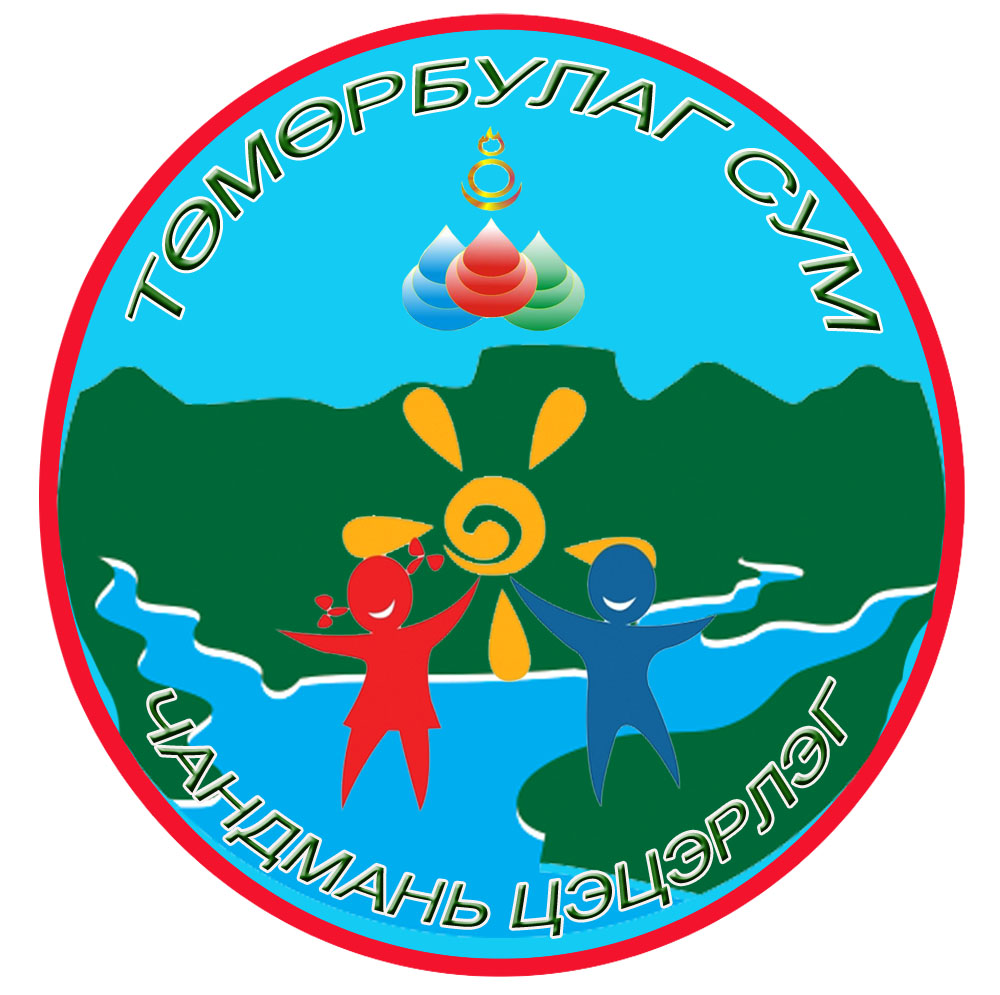                                  БАЙГУУЛЛАГЫН ТОВЧ ТАНИЛЦУУЛГА:  Сум нэгдлийн дарга Ч.Лхамсүрэнгийн санаачлагаар “ Давшилт” нэгдлийн хөрөнгө хүчээр  Хүүхдийн цэцэрлэгийн барилгыг 1971 онд  барьж  ашиглалтанд оруулсан. 1971 оны 09 дүгээр сарын 01-нд 25 хүүхэд, эрхлэгч багш, асрагч, тогооч гэсэн гурван орон тоотой анх хүүхдийн цэцэрлэгийг байгуулжээ. Анхны эрхлэгч багшаар тус сумын харьяат Лувсанжамцын Цэрэндулам, тогооч Даваа, асрагч Дэнсмаа нар нэгдлийн төсөв хөрөнгөөр үйл ажиллагаагаа явуулж эхэлсэн  байна. 1993 онд ясли-цэцэрлэгийн комбинат болон өргөжиж шинээр баригдсан нэгдэл дундын үйлдвэрийн байранд шилжин орж 2005 оноос “Чандмань” хүүхдийн цэцэрлэг нэртэй болж сургалт, хүмүүжлийн үйл ажиллагаагаа тасралтгүй явуулж байна. 1983 оноос 50 хүүхэд, 1993 онд  75 хүүхэд,  2010 онд 100 хүүхэд,  2013 онд нэг гэр цэцэрлэгт 25 хүүхэд буюу нийт 130 хүүхэд хүлээн авч ажиллаж байна.   Тус цэцэрлэг нь одоо 5 бүлэгтэй, 18 орон тоотой үйл ажиллагаагаа явуулж байна. Мэргэжлийн багшаар 100% хангагдсан. . Үүнээс: , Бакалавр 4, дипломын 1, Мэргэжлийн тэргүүлэх зэрэгтэй 1 багш    ажиллаж байна. Манай хамт олны дунд Ардын  боловсролын тэргүүний ажилтан-2, БШУЯ-ны Жуух бичигтэн-2, Багшийн алдар цол тэмдэгтэн-1, Тэргүүний залуу алтан медаль-2,  Аймгийн тэргүүний ажилтан-2, Аймгийн ЗДТГ-ын “Жуух бичиг”-н-3, БСГ-ын “Хүндлэл тэмдэг”-ээр -5, зэрэг боловсролын салбарт олон жил үр бүтээлтэй ажиллаж байгаа тэргүүний хамт олон  ажиллаж байна.Материал технологийн нөөц :Өөрийн барилга байгууламжтай / гал тогооны , сургалтын тоног төхөөрөмжтэй\Хоол хүнсний материалаар хангадаг\ компани, хувийн аж ахуй нэгж, малчин, иргэд\Хамран сургах тойрогтой \ 5 баг\Хууль эрх зүйн актМэдээллийн нөөцБоловсролын тухай хуульСӨБоловсролын тухай хуульБага дунд боловсролын тухай хуульХөдөлмөрийн тухай хуульАж ахуйн нэгжийн тухай хуульХөгжлийн бодлого, төлөвлөлтийн тухай хууль Төсвийн тухай хуульТөрийн болон ОНӨХБ ажил үйлчилгээ худалдан авах тухай хууль Шилэн дансны тухай хууль Засгийн газрын тогтоолуудБусад холбогдох хууль, дүрэм, журмууд ЭРХЭМ ЗОРИЛГО:Танин мэдэх сонирхолд тулгуурласан сургалтын баялаг, эрүүл, аюулгүй орчин бүрдүүлж, чадварлаг, ёс зүйтэй хамт олныг төлөвшүүлэн, хүүхдэд ээлтэй байгууллага болно. Уриа: Хүүхдийн төлөө хүн бүр чин сэтгэлээ зориулая.                                                                                 АЛСЫН ХАРАА:Цэцэрлэг нь хүүхдийн хүсэл сонирхол, хэрэгцээ, орон нутгийн онцлогт  тулгуурлан тэдний чөлөөт байдал, идэвхтэй үйл ажиллагааг дэмжсэн, хүүхэд тоглох явцдаа өөрөө болон бусдаас суралцах, хөгжих орчинтой болж, СӨБ-н үйлчилгээний чанар үр ашиг сэтгэл ханамжийг дээдлэн эрхэмлэдэг хүүхдэд ээлтэй байгууллага болох.ХАМРАХ ХҮРЭЭ:*Хүүхэд                                       *Бүсийн цэцэрлэгүүд*Багш ажилчид                         *Мэргэжлийн байгууллагууд*Эцэг эх                                        * БусадЗОРИЛГО:  Хүүхдийн хөгжлийн эрэлт хэрэгцээг хангаж, тэднийг хайрлан хүндэтгэж, эрх тэгш, эрүүл чийрэг, өсөн бойжих, авъяас чадварыг нь нээн хөгжүүлж, стандартад нийцсэн эрүүл, аюулгүй, эрсдэлгүй тоглох орчинд хөгжих боломжийг цогцоор нь эзэмшүүлэх .СТРАТЕГИ ЗОРИЛТ . Стратеги зорилт 1. Сургуулийн  өмнөх боловсролын байгууллагын хүний нөөцийг чадавхийг дээшлүүлж, бодлого төлөвлөлт, менежментийг сайжруулах Стратеги зорилт 2.  Бага насны хүүхдийн өөрийн онцлог бүтээлч үйлээрээ хөгжин төлөвших ээлтэй орчинг бүрдүүлж, хүртээмжийг нэмэгдүүлэхСтратеги зорилт 3. Боловсролын стандарт, СӨБ-ын сургалтын хөтөлбөрийг үр дүнтэй хэрэгжүүлэх менжмент, арга зүйг хөгжүүлж,  Хүүхдийн авьяас сонирхлыг нээн илрүүлж,  боловсролын үйлчилгээний тэгш байдлыг хангах  Стратеги зорилт 4. Бага насны Хүүхдийн эрүүл мэнд, төлөвшил,  экологийн боловсролыг орон нутгийн онцлог, бодлоготой уялдуулан хэрэгжүүлэх Стратеги зорилт 5. Хөрөнгө оруулалтыг үйлчилгээний стандарт, чанар, хүртээмжтэй уялдуулан төлөвлөж хэрэгжүүлэх  Стратеги зорилт 6. Төсвийг оновчтой үр ашигтай төлөвлөж хариуцлагатай хяналттай хэмнэлттэй зарцуулах, ил тод нээлттэй тайлагнах                         . ЭРХЭМЛЭХ ЗАРЧИМХүүхдээ дээдлэх.Хүүхдийн эрхийг дээдлэх.Хуулиа дээдлэх  Чанарыг дээдлэхХӨТӨЛБӨРИЙН ҮЙЛ АЖИЛЛАГААНЫ ҮНДСЭН ЗАРЧИМ:Ил тод нээллтэй, шударга, тэгш  байх Гэр бүл олон нийтийн оролцоог хангах Орчин нөхцлийг хангахМэдээлэл хүртээмжтэй байхЭрүүл мэндийг дээдлэх.ХӨТӨЛБӨРИЙГ ХЭРЭГЖҮҮЛЭХ ҮЕ ШАТ 2017-2021 он хүртэл хэрэгжинэ.ХӨТӨЛБӨРИЙН ХЯНАЛТ ШИНЖИЛГЭЭХөтөлбөрийн биелэлтийг  жилд 1 удаа буюу  сумын ИТХ-ын Тэргүүлэгчдэд буюу эцэг эхчүүдэд  явцын тайланг тайлагнана.                           ТӨМӨРБУЛАГ СУМЫН ЧАНДМАНЬ ХҮҮХДИЙН ЦЭЦЭРЛЭГИЙН НӨХЦӨЛ БАЙДЛЫН ДҮН ШИНЖИЛГЭЭЗорилго :  Байгууллагын зорилго , бүтэц зохион байгуулалт , ажил үүргийн хуваарь, ажил үүргийн давхардал, үйл ажиллагааны технологи , хүний нөөцийн түвшинд тулгуурлан өөрийн байгууллагын давуу ба сул тал гадна орчны нөлөөлөл аюул ба боломжийг судлан илрүүлж, стратегийн зөв сонголт хийх.ГАДААД ОРЧНЫ ШИНЖИЛГЭЭ. SWOT øèíæèëãýýí äýýð òóëãóóðëàñàí TOWS  øèíæèëãýýªñºëòèéí ñòðàòåãè áàðèìòëàí àæèëëàõ õºãæèõ áîëîìæÁàéãóóëëàãûí äîòîîä áîëîí ãàäààä îð÷íû øèíæèëãýýíä òóëãóóðëàí òºðèéí áóñ áàéãóóëëàãóóäòàé õàìòðàí àæèëëàæ òºñºë õºòºëáºð õýðýãæ¿¿ëæ îþóíû áîëîí ìàòåðèàëëàã õºðºíãº îðóóëàëò õèéõ áîëîìæòîé.Áàãø õºãæëèéí õºòºëáºð áîëîâñðóóëæ áàãøèéã õºãæ¿¿ëæ òîãòâîð ñóóðøèëòàé àæèëëóóëàõ áîëîìæòîé.СӨБ-ын сургалтын цөм хөтөлбөр болон Оюунлаг-Хөвсгөл хөтөлбөр,  “Зөв монгол хүүхэд “ хөтөлбөр болон Ном , Авъяас, Багшийн хөгжил дэд хөтөлбөрүүд, Сумын НЭЗ-ийн    үíäñýí ÷èãëýëèéã áàðèìòëàí àæèëëàхÁàéãóóëëàãûí ãàäààä äîòîîä õàðèëöàà íèéãìèéí ò¿íøëýëèéã õàíãàõМатериаллаг орчин:Ãàäíà îð÷èíÖýöýðëýãÃàäíà òàëáàéí òîãëîîì íààäãàéÍîãîîí òºãºë ýêоëîãèéí öýâýð îð÷èíÄîòîîä îð÷èíÒîíîã òºõººðºìæÒåõíèê õýðýãñýëÒîãëîîì íààäãàéÑóðãàëòûí õýðýãëýãäýõ¿¿íÃàðûí àâëàãà íîì ñóðàõ áè÷èãÌàòåðèàëëàã áóñ îð÷èí¯éëèéí / õ¿¿õýä áàãø ýöýã ýõ îëîí íèéòèéí õàìòûí àæèëëàãààã áýõæ¿¿ëýõ/Ñýòãýë ç¿éí /áàãø ýöýã ýõ õ¿¿õäèéí áàéíãûí õàðèëöàà/Íèéãìèéí /Õóóëü ýðõ ç¿é ,òºðèéí áîäëîãî ,ãàäààä õàðèëöàà õàìòûí àæèëëàãàà                                   ÖÝÖÝÐËÝÃÈÉÍ ÕӨÃÆËÈÉÍ ÒӨËӨÂËӨÃӨӨÖýöýðëýãèéí ангиудад хүүхдийн хэрэгцээнд суурилсан õ¿¿õýä õºãæ¿¿ëýõ   сургалтын төвүүд, ёс заншлын төв, тоглоомын  төв, хөгжим-бие бялдрын төв, үлгэрийн төв, зэргийг дагнан  байгуулж, хуваарийн дагуу хөгжүүлэх үйл ажиллагааг явуулж, õ¿¿õýä õºãæ¿¿ëýõ ñóðãàëòûí ìàòåðèàë, õýðýãëýãäýõ¿¿íèéã øèíýýð àâàõ áà õèéнэ.Хүүхэд туршилт хийх, нийгмийн орчинд үйлдэл хийн, мэдлэг бүтээн ажиллан, хөгжих орчин нөхцлийг бүрдүүлнэ.Áàãø íàðûí ãàðûí àâëàãûã íýìýãä¿¿ëýõ, номын санг баяжуулах Ýöýã ýõэд ñóðãàëò зохион байгуулж ñóðãàí õ¿ì¿¿æ¿¿ëýõ çºâëºãºº, ãàðûí àâëàãûí ñàí á¿ðä¿¿ëнэ.Îð÷èí ¿åèéí ñóðãàëòûí òåõíîëîãèéã íýâòð¿¿ëýõ.Áàãøèéã õºãæ¿¿ëýõ øàòàëñàí õºòºëáºðèéã õýðýãæ¿¿ëýõ.Үйл ажиллагаагаа ил тод нээлттэй болгохÕºíäëºíãèéí õÿíàëòûã íýýëòòýé áîëãîõ.Õ¿¿õäèéí àâüÿàñ ÷àäâàðûã íýýí èëð¿¿ëæ õºãæ¿¿ëýõ..Хүүхэд бүрийг хөгжүүлэх сургалтын арга зүй, технологийг нэвтрүүлэхСургалтын орчин, хэрэглэгдэхүүн, шинэчлэн боловсронгуй болгохÕ¿íèé íººöèéí çîõèöóóëàëò, á¿òýýìæèéã äýýøë¿¿ëýí áóñàä öýöýðëýãòýé øóäàðãààð ºðñºëäºõ ÷àäâàðûã ñàéæðóóëàí ñóðãàëòûí òîãòâîðòîé õºãæëèéã õàíãàõ.Àæëûí áàéðíû íººöèéã òîäîðõîéëîõ.Áàãø àæèë÷äàä ¿ç¿¿ëýõ íèéãìèéí õàíãàìæèéí àñóóäëûã ñàéæðóóëàõ.Òàñðàëòã¿é ñóðàëöàõ íºõöºë áîëîìæèéã á¿ðä¿¿ëýõ.Óð ÷àäâàðûí òýìöýýíä îðîëöîõ íºõöëººð õàíãàõ.Ñóðãàí õ¿ì¿¿æ¿¿ëýõ óíøëàãàä îðîëöóóëàõ.Íîì òîâõèìîë çºâëºìæ íèéòëýë áîëîâñðóóëàõàä íü òóñëàí äýìæèõØàãíàë óðàìøèëä òîäîðõîéëîõ.Àõóé àìüäðàëûí ñóäàëãàà ãàðãàæ, áîäèò òóñëàìæ òóñëàëöàà ¿ç¿¿ëýõ.Ñóðãàëòûí ìàòåðèàëëàã áààçûã áýõæ¿¿ëýõýä õºðºíãèéí ýõ ¿¿ñâýðèéã îëãîõ.Ãàäààä äîòîîäûí òóñëàìæèéí áàéãóóëëàãàòàé õîëáîî òîãòîîí òóñëàëöàà äýìæëýã àâàõ.Ýöýã ýõ, èðãýä, îëîí íèéòèéí òóñëàëöààòàé äîòîîä îð÷íûã òîõèæóóëàõ.ÁØÓß,  Хөгжлийн бодлогын хэлтэс, нийгмийн хэлтэс, БСУГ, áóñàä áàéãóóëëàãàä õàíäàí õºðºíãèéí ýõ ¿¿ñâýðèéã øèéäýõ.ÑÒÐÀÒÅÃÈ ÒӨËӨÂËӨÃӨӨ  ÁÎËÎÂÑÐÓÓËÑÍÛ ҮÐ ÄҮÍÑóðãóóëèéí ºìíºõ áîëîâñðîëûí ¿éë÷èëãýýíèé чанар, õ¿ðòýýìæ, ¿ð àøèã äýýøèëíý.Èðýýä¿éãýý áîäîæ ¿éë àæèëëàãàà ÿâóóëàõ áà ñàéí ÷àäâàðëàã áàã á¿ðä¿¿ëýõýä ò¿ëõýö áîëíî.Õºäºëìºðèéí á¿òýýìæ äýýøèëæ, ºðñºëäºã÷ººñºº äàâóó òàëòàé áîëîõ.Çîðèëãîäîî  àìæèëòòàé õ¿ðýõ àðãà çàìàà áîëîâñðîíãóé áîëãîõ.¯ð ºãººæòýé óäèðäëàãà çîõèîí áàéãóóëàëòòàé áàéãóóëëàãà áîëîí òºëºâøèõýä îðøèíî. 7.1 Ãàðàõ ¿ð ä¿íÑòàíäàðòûí øààðäëага  õàíãàñàí ñóðãàëòûí îð÷èíã  иж бүрнээр бүрдүүлнэ.Хүүхдийн гадаа тоглох тоглоомын талбайн тоглоом, тоног төхөөрөмжтэй болно.Хүүхдийн тоглоом наадмын хангамж сайжирна.Мýðãýжлийн      áîëîâñîí      õ¿÷íýýð  100%   õàíãàãäàæ, ÷àíàðòàé бүтээгдэхүүн нийлүүлíý.Багшийн хөгжлийн төвтэй болж, багш нар ажлын байрандаа өөрсдийгөө хөгжүүлэх  нөхцөл бүрдэнэ.Öàã ¿åòýéãýý çîõèöñîí ìýäýýëýëèéã ò¿ðãýí øóóðõàé õ¿ëýýí àâàõ, ÿìàð÷ íºõöºëä, ÿìàð÷ õ¿íòýé áàãààð àæèëëàõ ÷àäâàðòàé áàãø íàðòàé áîëíî.Öýöýðëýãèéí ìàòåðèàëëàã áààç áýõæèæ, äýìæèí òóñëàã÷,õàíäèâëàã÷ ò¿íøòýé áîëíî.Õºãæ¿¿ëýõ ñóðãàëòûí òºâ¿¿äòýé áîëíî.Õ¿¿õäèéí ºâ÷ëºëийг  áóóðуулна..Сул талаа давуу тал болгож хөгжүүлнэ. Хүний нөөц:ЭрхлэгчБагшТуслах багшНяравТогооч15511Гал тогооны туслахЖижүүрҮйлчлэгч                Бүгд  18 ажилтан131Ìàòåðèàëëàã îð÷èíМатериаллаг орчин Орчны үзүүлэлтДавуу талСул талМатериаллаг орчинЦэцэрлэгийн байр 2011 онд их засварт орсон өнгө үзэмж сайн Сургалтын орчин  боломжийн Цэцэрлэгжүүлэх тохижуулах талбайтайГадна тоглоомын талбай хангалттай орон зайтай.Хөгжмийн техник хэрэгсэлтэй. Багш нар интернет ашиглах боломжтой. Цэцэрлэгийн барилга стандарт, чанарын шаардлага хангадаггүй   барилгын  хүчин чадал бага, зориулалтын өрөө тасалгаа дутагдалтай, байхгүй. Гал тогооны тоног төхөөрөмж дутагдалтай, эдэлгээ дууссан. Гал тогооны бэлтгэлийн өрөө стандарт шаардлагыг хангадаггүй.Сургалтын техник хэрэгсэл, хувилагч, скайнер, өнгөт канон  хангалтгүйГадна тоглоомын хүрэлцээ  хангалтгүй Нэг хүүхдэд оногдох талбай хүрэлцэхгүй.Нярав, үйлчлэгч,хөгжмийн багш, амрах өрөө, склад хүрэлцээгүй. Дуу хөгжим, биеийн тамирын заалгүй. Гадаад дотоод сургалтын орчин стандартын шаардлага бүрэн хангаж чадахгүй  байгааХүүхдийн нягтшил их, нэг ангид ноогдох хүүхдийн тоо ихХүлээлгийн тэнхимгүйСэтгэл зүйн орчинБүтээлч эвсэг санаа нийлсэн хамт олон бүрдэж чадсан.Эцэг эхтэйгээ байнгын хамтын ажиллагаатай  байдаг.Эцэг эхийн дунд тогтмол сургалт явуулдаг.Эцэг эх олон нийтийн байгууллагуудтай харилцаа холбоо сайнҮйлчлүүлэгчдийн сэтгэл өндөрБагш ажилчид ажилдаа сэтгэл хангалуунСанаачлагатай идэвхитэй  залуу багш нар нийт багш нарын 60% эзэлдэг.Багш ажилтан бүгд хүүхдийн төлөө чин сэтгэлээсээ ажилладаг.Багш ажилтны амьдралын түвшин харилцан адилгүйЦалин амьдралд хүрэлцдэггүйЗарим эцэг эхчүүд хүүхдийнхээ төлөө анхаарал бага тавьдаг.Цэцэрлэгээс зохион байгуулж буй үйл ажиллагаанд зарим нэг эцэг эхчүүдийн  оролцоо муу байдаг. ¯éëèéí îð÷èíСӨБ –д хамрагдаагүй хүүхдийг СӨБ-д хамруулах талаар санаачлагатай ажилладаг.Багш нар сургалтыг цаг үеийн онцлогт тохируулан явуулах чадвар эзэмшсэн.   Сургалтын бодлого, технологийн шинэчлэлд санаачлагатай ханддаг.Сургалт үйл ажиллагааны явц үр дүн ил тод нээлттэй байдаг.Багш нарын 90% боловсролын бакалаврийн зэрэгтэй, 20% мэргэжлийн зэрэгтэйМэргэжлийн багшаар 100% хангагдсан. Хүүхэд бүрийг хөгжүүлэх дугуйлан тогтмол чанартай явагддагүй. Зарим багш нарын бүтээлч байдал жигд бус, , баг болж ажиллахад дутмаг. Сургалтын бэлтгэл зарим багш нар дээр дутагдалтай байдаг.                           Багш нарын хөгжлийн түвшин ажилдаа хандах хандлага харилцан адилгүй байдаг.                    Онол арга зүйн хувьд хөгжих шаардлагатай                                     Ажилчдын бичиг баримт хөтлөх чадвар сул                                              Багш нарын ихэнхи нь цөөн жил ажилласан дадлага туршлага муутай ¹Гадаад орчны үзүүлэлтБоломжАюул ба эрсдэл1.Эдийн засгийнЖимсний мод тариалах, туршилтын/ хүлэмж/  /газар бэлтгэж, хүнсний ногоо тариалахЭцэг эх асран хамгаалагчдын тусламж дэмжлэгийг авах боломжтойЖижиг төсөл хөтөлбөр хэрэгжүүлэх Тоног төхөөрөмжөө шинэчлэх төсөв хуваарлах Багш ажилчдын цалин амьдралд хүрэлцдэггүй, өөр орлогогүй. Барилгын хүчин чадал бага Төсөв хүрэлцдэггүй учир бүрэн шаардлагатай засвар үйлчилгээг хийж чаддаггүйСантехник, цахилгааны   чанар муу2.ªðñºëäººíТөрөл бүрийн уралдаан тэмцээнд өрсөлдөх чадвартай  Үйлчлүүлэгч тэдний асран хамгаалагчдыг өөртөө татах чадвартай , харилцааны соёл,  ёс зүйтэй   байдал сайн                                                                           Үйлчлүүлэгчид аль нэг чанартай үйлчилгээ боловсролыг  сонгох болсон.                         Мэргэжилтэй боловсон хүчин нэмэгдэж ажлын өрсөлдөөн нэмэгдсэн.Багаар ажиллах чадвартай.  Багш, ажилчид өөрийгөө илэрхийлэх, хийсэн ажлаа тайлагнах  чадвар сул 3.НийгмийнИжил төстэй үйл ажиллагаа явуулдаг цэцэрлэгүүдтэй хамтран ажиллахСургуулийн бага анги, багын ЗАН-тэй  хамтран ажиллахЭцэг эх олон нийттэй хамтран ажиллах Сайн дурын болон хүүхдийн төлөө ажилладаг төрийн бус  байгуулагуудтай хамтран ажиллахХүүхдэд тусламж дэмжлэг үзүүлэх төрөл бүрийн үйл ажиллагааг зохион байгуулах  Хүүхдийн амьдралын түвшин харилцан  адилгүйӨрх толгойлсон эмэгтэйчүүд олширсонИргэдийн  хууль тогтоомжийн мэдлэг чадвар сул, Сургууль цэцэрлэгийн залгамж холбоо муу салангиЦэцэрлэгийн үйл ажиллагааг дэмжин ажилладаг байгууллага олон бишЭцэг эхчүүд дур мэдэн  хүүхдүүдээ цэцэрлэгийг нь их таслуулдаг. 4.Улс төрийн орчинСӨБ-ын бие даасан хуультай болж, эрх зүйн орчин чадамж бий болсон.Шашны үзлээс ангидАливаа нам эвслийн үзэл суртлаас ангидТөрийн албан хаагчид аль нэг нам эвслийн гишүүнчлэлээс татгалзсан Улс төрийн тогтворгүй байдалЭрх зүйн актууд хоорондоо зөрчилддөг  учир ажил төрлөө гүйцэтгэхэд саад бэрхшээл гардаг5.Технологийн орчинÕ¿¿õýä òºâòýé ñóðãàëòûí òåõíîëîãèéã ìºðäºõÁàãø íàðûã õºãæ¿¿ëæ ñóðãàëòûí òåõíîëîãèéã øèíý÷ëýõбагш нар  хуучин àðãà ç¿éгээ өөрчлөх  Áàãø íàð áàãø òºâòýé ¿éë àæèëëàãààíààñàà ñàëæ ÷àäàõã¿é áàéãààØèíý òåõíîëîãèéã õýðýãæ¿¿ëýõ òàë äýýð óäààøèðàëòàé áàéãàà¹Îð÷íû¿íýëãýýÑóë òàëàà Давуу тал болгохÀþóëàà боломж болгохÒåõíèê  õýðýãñýë ãàë òîãîîíû òîíîã òºõººðºìæèéã нэмэгдүүлж  òºñºë õºòºëáºðººð øèíý÷ëýë õèéõÑóðãàëòûí îð÷íûã ñòàíäàðòûí øààðäëàãàä íèéö¿¿ëæ төсөв, õàíäèâëàã÷, ýöýã ýõèéí òóñëàìæààð øèéäâýðëýõÇàëóó ýöýã ýõýä õ¿¿õýääýý àíõààðàë òàâèõ çºâëºãºº ºã÷ õàìòðàí àæèëëàõÁàãø àæèëòанû á¿òýýë÷ áàéäëûã õºõ¿¿ëýí äýìæèõÁàãøèä àæëûí áàéðàíä õºãæèõ áîëîìæ îëãîõÍîìûí ñàí õºãæëèéí òºâ áàéãóóëàõÁàãø íàðò áè÷èã áàðèìò õºòëºõ, àëáàí õýðýã õºòëºëòèéí ñòàíäàðòààð ñóðãàëò ÿâóóëàõ, íîì ìàòåðèàë ñóäëàæ áè÷èã õýðýã õºòëºõ ÷àäâàðòàé áîëãîõÒåõíèê  õýðýãñýë ãàë òîãîîíû òîíîã òºõººðºìæèéã нэмэгдүүлж  òºñºë õºòºëáºðººð øèíý÷ëýë õèéõÑóðãàëòûí îð÷íûã ñòàíäàðòûí øààðäëàãàä íèéö¿¿ëæ төсөв, õàíäèâëàã÷, ýöýã ýõèéí òóñëàìæààð øèéäâýðëýõÇàëóó ýöýã ýõýä õ¿¿õýääýý àíõààðàë òàâèõ çºâëºãºº ºã÷ õàìòðàí àæèëëàõÁàãø àæèëòанû á¿òýýë÷ áàéäëûã õºõ¿¿ëýí äýìæèõÁàãøèä àæëûí áàéðàíä õºãæèõ áîëîìæ îëãîõÍîìûí ñàí õºãæëèéí òºâ áàéãóóëàõÁàãø íàðò áè÷èã áàðèìò õºòëºõ, àëáàí õýðýã õºòëºëòèéí ñòàíäàðòààð ñóðãàëò ÿâóóëàõ, íîì ìàòåðèàë ñóäëàæ áè÷èã õýðýã õºòëºõ ÷àäâàðòàé áîëãîõÁàãø àæèë÷äûí öàëèíãààñ ãàäóóð îðëîãûã äýìæèõÁàðèëãûí èõ çàñâàð óðñãàë çàñâàð, шинэ байртай болох асуудлыг  дэвшүүлэх   Бàãø íàðûã äýìæèí äàâòàí ñóðãàæ ÷àäâàðæóóëàõ òîãòâîð ñóóðøèëòàé àæèëëóóëàõÕºãæëèéí áýðõøýýëòýé áîëîí àìüäðàëûí áîëîìæ ìóóòàé õ¿¿õäèéã  ÑªÁ õàìðóóëàõ òýãø áîëîìæ îëãîõÕóóëèà ìºðäºæ àæèëëàõÕ¿¿õýä òºâòýé  ñóðãàëòûí òåõíîëîãèéã  á¿ðýí õýðýãæ¿¿ëýõ ñóðãàëòûí òåõíîëãèéí øèíý÷ëýëä áîäèò õóâü  íýìýð îðóóëàõ áîëîìæ îëãîõ ñóäëàõ, äàâòàí ñóðãàõÑóðãóóëü öýöýðëýãèéí çàëãàìæ õîëáîîã ñàéæðóóëàõ